POTENSI DAN ANCAMAN CYBER CRIME :PENANGGULANGAN OLEH PEMERINTAH JEPANGSKRIPSIDiajukan untuk Memenuhi Salah Satu SyaratDalam Menempuh Ujian Sarjana Program Strata SatuJurusan Ilmu Hubungan InternasionalOleh:Mochamad Yusa FirdausNIM. 132030261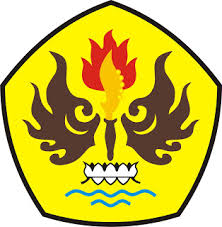 FAKULTAS ILMU SOSIAL DAN ILMU POLITIKUNIVERSITAS PASUNDANBANDUNG2018